Publicado en Madrid  el 29/03/2019 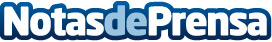 Javier Pou, director de la nueva sede de VASS en Galicia Este nuevo fichaje pondrá al servicio de la empresa presidida por Javier Latasa sus más de 30 años de experiencia en puestos de responsabilidad directiva orientadas al cliente. La apertura de las nuevas instalaciones gallegas reforzará la presencia de VASS en la zona Noroeste de España, potenciará su expansión territorial y ayudará a crear cultura empresarial. Los principales sectores donde Pou desarrollará su estrategia comercial serán el de Industria, Banca, Media y Administración PúblicaDatos de contacto:RedacciónNota de prensa publicada en: https://www.notasdeprensa.es/javier-pou-director-de-la-nueva-sede-de-vass Categorias: Galicia Recursos humanos Innovación Tecnológica Actualidad Empresarial http://www.notasdeprensa.es